.Start: 16 count intro.[1-8]		TOE, HEEL, STOMP, ROCKING CHAIR*, TOE, HEEL, STOMP, ROCK ½ TURN[9-16]		STEP, LOCK, STEP, STEP ½ PIVOT, WEAVE, HEEL & CROSS[17-24]		STEP SIDE, ¼ KICK, COASTER, STEP FWD, ¼ KICK, COASTER* Fun Variation:On the chorus when she sings “Stand up on the bar, stomp your feet, start clapping”Replace the Rocking Chair (3&4&) with: Stomp L, Stomp R, Clap, Clap (weight on R)This will occur on walls 3,7,9 when you are facing 12:00.Contact: www.mishnockbarn.com - mishnockbarn@gmail.comRev.7-30-2014Bad About To Happen (The B.A.T.H. Dance)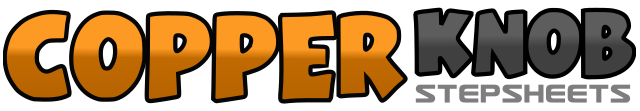 .......Count:24Wall:2Level:High Beginner.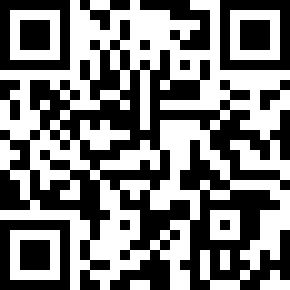 Choreographer:Dan Albro (USA) - July 2014Dan Albro (USA) - July 2014Dan Albro (USA) - July 2014Dan Albro (USA) - July 2014Dan Albro (USA) - July 2014.Music:Somethin' Bad (with Carrie Underwood) - Miranda LambertSomethin' Bad (with Carrie Underwood) - Miranda LambertSomethin' Bad (with Carrie Underwood) - Miranda LambertSomethin' Bad (with Carrie Underwood) - Miranda LambertSomethin' Bad (with Carrie Underwood) - Miranda Lambert........1&2Touch R toe next to L, lift R toe touching R Heel next to L, stomp R fwd3&4&*	Rock fwd L, replace weight on R, rock back L, replace weight on R5&6Touch L toe next to R, lift L toe touching L heel next to R, stomp L fwd7&8Rock fwd R, replace weight back on L, turn ½ right stepping fwd R (6:00)1&2Step fwd L, lock R behind L, step fwd L3,4Step fwd R, pivot ½ left (weight on L) 12:005&6&Cross step R over L, step side L, cross step R behind L, step side L7&8Tap R heel angle fwd right, step back on R, cross step L over R1,2Step side R, pivot ¼ left on R kicking L fwd (9:00)3&4Step back on L, step R next to L, step fwd L5,6Step fwd R, pivot ¼ left on R kicking L fwd (6:00)7&8Step back on L, step R next to L, step fwd L